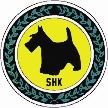 SVENSKA HUNDKLUBBEN (ORG.NR 819000-5978)
 Konstituerande styrelsemöte 2014-03-23  i StrömsholmNärvarande: Susanne Ahlén, Jan-Lennart Andersson, Zaima Erlandsson, Per Ola Andersson, Anna Blomfelt, Fanny Törnblom och Ann-Marie Olsen 
§1	Mötets öppnande
	Ordförande öppnar mötet§2	Fastställande av dagordning
Dagordningen fastställs
 §3	Val av två justerare
Styrelsen beslutar att välja Zaima Erlandsson och Anna Blomfelt till justerare av dagens protokoll§4	Firmatecknare	Styrelsen beslutar att Zaima Erlandsson och Tommy Holmertz, var och en för sig, är klubbens firmatecknare under verksamhetsåret 2014§ 5	Fullmaktstagare	Styrelsen beslutar att följande personer är fullmaktstagare under 2014, d.v.s. har tillgång till klubbens Plusgirokonton:Pg 2156-8 - HuvudklubbenFull behörighet - Tommy Holmertz och Zaima ErlandssonTittarbehörighet - Marianne GrothPg 54059-1 - UtställningskommitténFull behörighet - Tommy Holmertz och Zaima ErlandssonTittarbehörighet – Susanne Ahlén (ny)Pg 741750-4 - Centrala tävlingskommitténFull behörighet - Tommy Holmertz och Zaima ErlandssonTittarbehörighet – Jan-Lennart Andersson§ 6	Omedelbar justering	Styrelsen beslutar att §4 och §5 är omedelbart justerade§ 7	KommittéordförandenStyrelsen beslutar att tillsätta ordföranden till klubbens olika kommittéer enligt nedanstående:Uställningskommittén – Per Ola AnderssonUtbildningskommittén – Jenny HedenbyCentrala tävlingskommittén – Jan-Lennart AnderssonArbetsprovkommitten – Gunilla LaudonAvelskommittén – ”vakant”PR-kommittén – ”vakant”§8	Nästa möte	
Nästa möte förläggs till lokalklubben i Eskilstuna – lördag 12 april, med start kl. 10.00

§14	Avslutning
Ordförande avslutar mötetMötesordförande:	Justerare:		Justerare:/Susanne Ahlén/		/Zaima Erlandsson/	/Anna Blomfelt/	